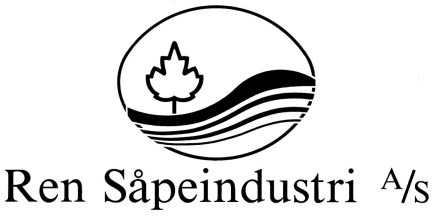 Forvask for Arbeidstøy R-27Produkt type Lavtskummende , svakt alkalisk flytende tøyvaskemiddel. Sammensetning:Natriummetasilikat, Fettalkoholetoksilat ,Isododekan, Etyldiglykol.Bruksområde.  R-27 benyttes som vaskeforsterker eller forvaskemiddel ved vask av arbeidstøy som kraftig tilsmusset.BruksanvisningProduktet kan med fordel brukes i kombinasjon med Vaskepulver R-19 eller R-19 Micro.R-27 skal tilsettes i forvasken( første vask) og temperatur på vaskeprogrammet settes til min 30 grader, men bør ikke overstige  50 C.DoseringNormal dosering(svak)	 :  20 ml pr. 10 ltr vann (0,25 %)Middels dosering	: 50 ml pr.10 ltr vann ( 0,5 %)Ekstra tilsmusset	: 80 ml pr 10 ltr vann ( 0,8,5 %)EgenskaperpH( kons) : ca 11,4pH(0,2  % Bruksløsning) : ca 9,8Spes.vekt: ca 0,97 kg/lLagringLagres frostfritt i tett originalemballasjen.Emballasje						3 x 5 ltr kanner, Varenr . 100130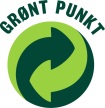 SikkerhetsinformasjonHelseskadelig. Fare for alvorlig øyeskade. Farlig: kan forårsake lungeskade ved svelging. Får man stoffet i øynene, skyll straks med store mengder vann og kontakt lege. Bruk egnede vernehansker og vernebriller/ansiktsskjerm. Kontakt lege ved uhell eller illebefinnende. Se for øvrig sikkerhetsdatablad for produktet som kan lastes ned fra Ecoonline.no eller ta kontakt med Ren Såpeindustri A/S.Ren Såpeindustri A/S, Veum Alle 13, Postboks 593, 1612 Fredrikstad.Tlf 69 39 14 55,  Fax 69 39 08 60,  epost@rensapeindustri.no, www.rensapeindustri.no